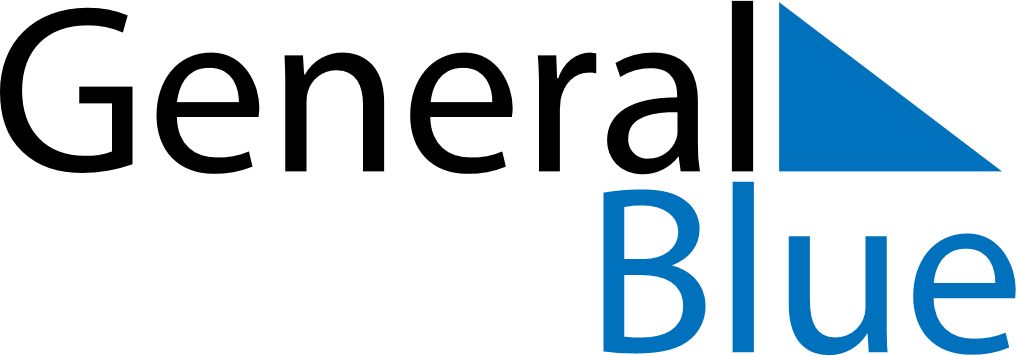 Weekly CalendarJune 27, 2027 - July 3, 2027Weekly CalendarJune 27, 2027 - July 3, 2027Weekly CalendarJune 27, 2027 - July 3, 2027Weekly CalendarJune 27, 2027 - July 3, 2027Weekly CalendarJune 27, 2027 - July 3, 2027Weekly CalendarJune 27, 2027 - July 3, 2027Weekly CalendarJune 27, 2027 - July 3, 2027SundayJun 27SundayJun 27MondayJun 28TuesdayJun 29WednesdayJun 30ThursdayJul 01FridayJul 02SaturdayJul 035 AM6 AM7 AM8 AM9 AM10 AM11 AM12 PM1 PM2 PM3 PM4 PM5 PM6 PM7 PM8 PM9 PM10 PM